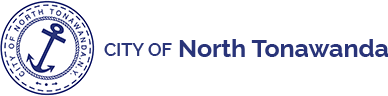 Timeline for Charter Revision CommitteeAugust 2022	Send out newspaper notice with deadline for receiving letters of interest; Mayor reviews applicants and makes appointmentsSeptember 2022	Mayor selects Chairman, Vice Chair, Secretary; notifies new members and files with City Clerk/Treasurer;			dates set for next meetingsOctober 2022	1st meeting - October 19, 2022; Mayor provides overview/direction; establishes priorities	November 2022	2nd meeting; hear minutes from October meeting; discussions on action plan; begin discussion on charter revision topicsDecember 2022	3rd meeting; review previous months’ minutes; continue discussionsJanuary 2023	4th meeting; review previous months’ minutes; continue discussionsFebruary 2023	5th meeting; review previous months’ minutes; continue discussionsMarch 2023		6th meeting; review previous months’ minutes; continue discussionsApril 2023		7th meeting; review previous months’ minutes; final drafts due on proposed revisionsMay 2023 	8th meeting; Committee releases preliminary report on proposed changes; public awareness meetings scheduledJune 2023		9th meeting; public hearings held; send comments to Committee for reviewJuly 2023	10th meeting; Committee makes necessary revisions, submits to City Clerk/Treasurer for ballot in November; 90 day rule – proposals must be submitted to City Clerk by 8/1/23 for November ballotAugust 2023	11th meeting; 60 day rule – proposals must be submitted to City Clerk by 9/1/23 for November ballotSeptember 2023	12th meeting; review progress; continue discussionsOctober 2023	13th meeting; City Clerk notifies County Board of Elections re: proposed charter changes for November ballotNovember 2023	14th meeting; General Election vote; Committee membership ends